En respuesta al Documento 3, tengo el honor de transmitir a la Conferencia en anexo, la candidatura del:Dr. Amr BADAWI (República Árabe de Egipto)para el puesto de Vicesecretario General de la Unión Internacional de Telecomunicaciones.	Dr. Hamadoun I. TOURÉ
	Secretario GeneralAnexo: 1ANEXOMisión Permanente de la República Árabe de Egipto
ante la Oficina de las Naciones Unidas
y otras organizaciones internacionales
en GinebraCHAN.2013.114La Misión Permanente de la República Árabe de Egipto ante la Oficina de las Naciones Unidas y otras organizaciones internacionales en Ginebra saluda a la Unión Internacional de Telecomunicaciones (UIT), Oficina del Secretario General, y tiene el honor de informarle que el Gobierno de la República Árabe de Egipto ha decidido presentar la candidatura del Dr. Amr Badawi al cargo de Vicesecretario General de la UIT, cuya elección se llevará a cabo en la Conferencia de Plenipotenciarios de 2014, que se celebrará en Busán (República de Corea) del 20 de octubre al 7 de noviembre de 2014. Adjuntamos a la presente la biografía del Dr. Badawi.La Misión Permanente de la República Árabe de Egipto ante la Oficina de las Naciones Unidas y otras organizaciones internacionales en Ginebra aprovecha esta oportunidad para reiterar a la Unión Internacional de Telecomunicaciones (UIT), Oficina del Secretario General, el testimonio de su más alta consideración.Ginebra, 30 de octubre de 2013Unión Internacional de Telecomunicaciones 
Oficina del Secretario General
Fax: 022 730 51 37Misión Permanente de la República Árabe de Egipto 
ante la Oficina de las Naciones Unidas y otras organizaciones internacionales
49 Avenue Blanc, 1202 GINEBRAExperiencia:Miembro de la Junta del Organismo Regulador Nacional de las Telecomunicaciones (NTRA), Egipto, julio de 2013 – hasta el presentePresidente Ejecutivo del Organismo Regulador Nacional de las Telecomunicaciones (NTRA), Egipto, marzo de 2006 – julio de 2013Actividades llevadas a cabo en NTRA:Elaboración del Plan nacional de la banda ancha de Egipto. Elaboración del marco de libre competencia junto con la liberalización de los servicios de redes fijas.Elaboración del marco de servicio universal y su plan de ejecución.Emisión de la tercera licencia nacional de operador móvil mediante subasta pública, que fue otorgada al consorcio Etisalat en 2006 por 3 000 billones USD.Emisión de licencias móviles de la tercera generación a Mobinil (Orange) y Vodafone Egypt en 2007 por 600 millones USD cada una.Emisión de licencias a TE data, Vodafone Data, Link y a la Red de Universidades egipcias para Registradores TLD (nombre de dominio de nivel superior) (.مصر) como primer nombre de dominio internacionalizado (IDN) en árabe.Autorización de servicios GSM (1 800 MHz) en aeronaves en el espacio aéreo egipcio.  Emisión de una licencia al consorcio de Oriente Medio y África del Norte (MENA) para instalar, explotar y arrendar redes internacionales de cables submarinos además de la infraestructura de servicios de telecomunicaciones internacionales, como etapa principal para la liberalización de los servicios internacionales en el mercado de Egipto.Solución de una controversia en materia de interconexión entre Etisalat Misr, por una parte, y Mobinil y Vodafone, por la otra.Publicación e implantación del nuevo plan de numeración nacional para Egipto en 2006.Introducción del sistema de portabilidad de número móvil y de los servicios nacionales de itinerancia móvil, y compartición de emplazamientos para operadores móviles.Redacción del marco reglamentario de proyectos de investigación y desarrollo en NTRA, y creación del proyecto de radiodifusión digital introducido por el Instituto Fraunhofer.Establecimiento de un sistema de comprobación técnica de la calidad de servicio durante las 24 horas del día para redes móviles, y aplicación de la incautación judicial de dispositivos de telecomunicación no aprobados por NTRA.Firma y aplicación del Institutional Twinning Agreement (Acuerdo de Hermanamiento Institucional) con AGCOM (Italia) y BnetzA (Alemania) en 2008.Eventos internacionales y regionales ITU Telecom Africa 2008 33ª reunión de la ICANN4ª reunión del Foro para la Gobernanza de Internet (FGI) Presidencia de Asociaciones Regionales Presidente de la Red de Reguladores Árabes (AREGNET) y del Grupo Euromediterráneo de Reguladores (EMERG) durante 2012.Vicepresidente de la Conferencia Mundial de Telecomunicaciones Internacionales (CMTI) de 2012.Jefe de la delegación de Egipto en los siguientes eventos de la UITConferencia de Plenipotenciarios 2006 y 2010AMNT 2008Conferencia Mundial de Radiocomunicaciones (CMR) 2007 y 2012Conferencia Mundial de Telecomunicaciones Internacionales (CMTI) 2012Panelista/presentador Simposio Mundial para Organismos Reguladores (GSR) 2009, 2011 y 2012ITU Telecom World, 2006 y 2012ITU Telecom Africa 2008Congreso Mundial de la GSMA, 2007 a 2012Profesor Asociado, Universidad de El Cairo, El Cairo, Egipto, 1987 – hasta el presenteSe desempeñó inicialmente (en 1987) como Profesor Asistente.Impartió diversos cursos de electrónica y telecomunicaciones.Fue consultor del Presidente y Vicepresidente de la Universidad para todas las cuestiones técnicas vinculadas a los sistemas de telecomunicaciones de la universidad y de las autoridades gubernamentales que solicitan la ayuda de ella en materia de telecomunicaciones y de sistemas de seguridad y vigilancia.Asesor Técnico Principal del Ministro, Ministerio de Tecnologías de la Información y la Comunicación, El Cairo, Egipto, enero de 2005 – febrero de 2006Se encargó del desarrollo del sector de las telecomunicaciones del país, incluido el desarrollo de políticas en la materia, y prestó apoyo a entidades de telecomunicaciones (empresas, PSI, proveedores).Mantuvo contactos con NTRA con respecto a cuestiones reglamentarias que inciden en el sector.Supervisó las actividades de Telecom Egypt (TE) y su proceso de privatización encabezando el equipo que seleccionó el asesor de inversiones y encargándose de la oferta pública inicial, con resultados positivos, de una participación del 20% de Telecom Egypt.Asesor Técnico Principal, ICT and TSS Programs Egypt, General Dynamics, Chantilly, VA, mayo de 2003 – diciembre de 2004Fue responsable de la asesoría técnica prestada a USAID – programa financiado. Dirigió la comisión de estudio técnica responsable de la adquisición de la red ATM para TE. Jefe de Grupo, ICT Program Egypt, General Dynamics, Chantilly, VA, marzo de 2002 – mayo de 2003Fue responsable de asesoramiento técnico al programa financiado por USAID.  Colaboró en la solución de problemas técnicos del programa.  Fue representante de General Dynamics (GD) en el Ministerio de Tecnologías de la Información y la Comunicación (MCIT) para asesorar y ayudar al Ministro.Coordinó y dirigió las actividades de ciberacceso del MCIT encaminadas a mejorar el acceso a las TIC en Egipto.Contribuyó a la promoción de General Dynamics en el MCIT asegurando una comunicación clara y fluida con el equipo de dirección del Ministerio.Prestó asistencia y asesoramiento técnico al equipo del programa de apoyo al sector de las telecomunicaciones (TSS) de General Dynamics en la aplicación de proyectos de telecomunicaciones financiados por USAID en Egipto.Fue Director del Programa de tecnologías de la información y la comunicación, financiado por USAID en Egipto.Vicedirector de Programa, TSSDPM Engineering, General Dynamics, Chantilly, VA., marzo de 2000 – marzo de 2002Fue responsable de los aspectos técnicos del programa financiado por USAID (NOC, DSS III y OSP II).Colaboró en la resolución de problemas técnicos del programa. Coordinó y dirigió las actividades de evaluación y planificación tecnológica del MCIT que dieron lugar al plan trienal de telecomunicaciones de Egipto (presentado en julio de 2000).Contribuyó a la promoción de General Dynamics en Telecom Egypt – operador histórico del país – asegurando una comunicación clara y fluida con el equipo de dirección de Telecom Egypt.Director de Proyecto NOC, GTE/General Dynamics, Chantilly, VA., junio de 1997 – marzo de 2000Fue responsable de la evaluación de ofertas técnicas para el proyecto NOC de Telecom Egypt.Elaboró una lista restringida de ofertantes técnicamente calificados para presentar ofertas comerciales y efectuó estimaciones de los costos técnicos del proyecto NOC. Seleccionó el ofertante ganador y llevó a cabo todas las etapas necesarias para la firma del contrato. Dirigió el equipo de supervisión durante el periodo de instalación y prueba del sistema hasta la aceptación provisional del sistema integrado NOC.Miembro principal, Personal técnico, GTE, Chantilly, VA., octubre de 1996 – junio de 1997Examinó el ámbito de trabajo para el proyecto NOC de la Organización Nacional de Telecomunicaciones de la República Árabe de Egipto (ARENTO) durante su proceso de licitación. Contribuyó a formular criterios de preselección de posibles ofertantes.Realizó una evaluación completa de las especificaciones técnicas del proyecto NOC e introdujo modificaciones para adaptarse a la nueva situación en ARENTO y recurrir a tecnologías más modernas. Participó en la selección de ofertantes para el proyecto NOC previamente calificados.Prestó apoyo técnico a todos los ofertantes durante la preparación de ofertas técnicas. Consultor, GTE, Chantilly, VA, diciembre de 1995 – octubre de 1996Consultor técnico subcontratado en GTE para el proyecto NOC de ARENTO, financiado por USAID.Ayudó en el examen y la evaluación de la oferta técnica, facilitó estimaciones técnicas y examinó la oferta comercial.Presidente, Director Técnico, Telecomp International, 1987–1995Proporcionó asesoría técnica en cuestiones relativas a equipos y sistemas de telecomunicaciones.Ingeniero consultor, Transtech International, Mountain View, CA, enero de 1987 – octubre de 1987Se desempeñó como ingeniero consultor para el diseño de equipos de telecomunicaciones.Ingeniero de sistemas, Aydin Corporation, San José, CA, enero de 1984 – enero de 1987Se desempeñó como ingeniero para el diseño de redes y sistemas de comunicación de voz y datos.Participó en las siguientes actividades propuestas: Red estratégica medular del ejército de Egipto; Red de defensa aérea de la Royal Thai; Comando de campo de batalla en el aire, de control y de comunicaciones (ABCCC) para el Departamento de Defensa de los Estados Unidos; Red de voz y datos para la Base Naval de Estados Unidos en Jacksonville, Florida; Red de telecomunicaciones del ejército de Pakistán; Estaciones de transmisión de La Voz de América para la Región de América Latina.Asistente de investigación, Stanford University, 1980 – 1986Colaboró en proyectos de investigación, bajo la supervisión del Profesor Bruce Lusignan, durante sus estudios de doctorado.Asistente universitario, Virginia Tech, Blacksburg, VA, 1979 – 1980Ayudante de cátedra en cursos de informática y comunicaciones. Asistente universitario, Universidad de El Cairo, El Cairo, Egipto, 1977 – 1979Ayudante de cátedra y de investigación en cursos de ingeniería electrónica e informática.Formación:Doctor en Ingeniería Eléctrica, 1986, Universidad de Stanford Master de Ingeniería en Ciencias Eléctricas, 1979, Universidad de El CairoLicenciado en Ingeniería de Ciencias Eléctricas, 1977, Universidad de El CairoHonores:Beca del Gobierno de Egipto durante todos sus estudios universitarios.Asistente de Investigación en la Universidad de Stanford durante sus estudios de doctorado.Actividades:Coordinador y Jefe del Grupo de Trabajo sobre Tecnología de las Telecomunicaciones formado por el Ministro de Tecnologías de la Información y la Comunicación de Egipto (2000-2004)El Grupo se encargó de promover el ámbito de las telecomunicaciones en Egipto formulando al Ministro recomendaciones de carácter independiente con miras a mejorar los servicios y fomentar el sector de las telecomunicaciones en el país.Miembro de IEEE y del Sindicato egipcio de ingenieros.Idiomas Dominio del árabe y el inglés hablado y escrito Conocimiento correcto de francés Datos personales  Fecha de nacimiento:	24 de mayo de 1955 en EgiptoEstado civil:			casado con dos hijos y un nieto ______________Conferencia de Plenipotenciarios (PP-14)
Busán, 20 de octubre - 7 de noviembre de 2014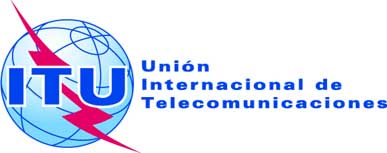 SESIÓN PLENARIADocumento 9-S6 de septiembre de 2013Original: inglésNota del Secretario GeneralNota del Secretario GeneralCANDIDATURA PARA EL PUESTO DE VICESECRETARIO GENERALCANDIDATURA PARA EL PUESTO DE VICESECRETARIO GENERALDR. AMR BADAWIDirección: Organismo Regulador Nacional 
de las TelecomunicacionesBuilding B4 Smart Village,Abu Rawash, Giza, EgiptoTel:	+20 2 35344238 (oficina) 
	+20 122 2172277 (móvil)Correo-e: abadawi@tra.gov.eg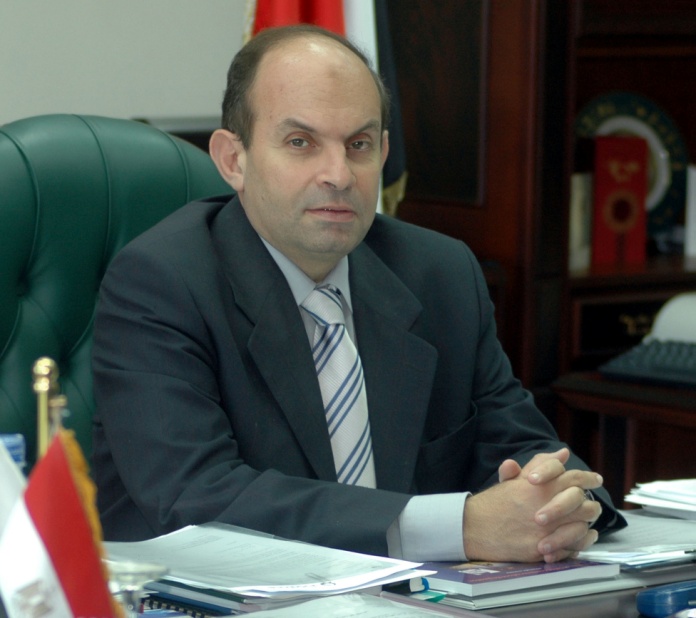 